                                                                               Проект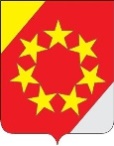 АДМИНИСТРАЦИЯСТЕПНОВСКОГО МУНИЦИПАЛЬНОГО ОКРУГА СТАВРОПОЛЬСКОГО КРАЯПОСТАНОВЛЕНИЕ17 января 2023 г.                        с.  Степное                                    № 14Об утверждении Административного регламента предоставления администрацией Степновского муниципального округа Ставропольского края государственной услуги «Назначение мер социальной поддержки детей-сирот и детей, оставшихся без попечения родителей, лиц из числа детей-сирот и детей, оставшихся без попечения родителей, а также лиц, потерявших в период обучения обоих родителей или единственного родителя»В соответствии с Федеральным законом от 27 июля 2010 года № 210-ФЗ «Об организации предоставления государственных и муниципальных услуг», Законом Ставропольского края от 28 февраля 2008 г. № 10-кз «О наделении органов местного самоуправления муниципальных округов и городских округов в Ставропольском крае отдельными государственными полномочиями Ставропольского края по организации и осуществлению деятельности по опеке и попечительству», приказом министерства экономического развития Ставропольского края от 01 июня 2011 года № 173/од «Об утверждении перечней государственных услуг, предоставляемых органами исполнительной власти Ставропольского края», приказом министерства образования и молодежной политики Ставропольского края от 17 декабря 2014 г. № 1385-пр «Об утверждении типового Административного регламента предоставления органом местного самоуправления муниципального образования Ставропольского края государственной услуги «Назначение мер социальной поддержки детей-сирот и детей, оставшихся без попечения родителей, лиц из числа детей-сирот и детей, оставшихся без попечения родителей, а также лиц, потерявших в период обучения обоих родителей или единственного родителя» администрация Степновского муниципального округа Ставропольского краяПостановляет:1. Утвердить прилагаемый Административный регламент предоставления администрацией Степновского муниципального округа Ставропольского края государственной услуги «Назначение мер социальной поддержки детей-сирот и детей, оставшихся без попечения родителей, лиц из числа детей-сирот и детей, оставшихся без попечения родителей, а также лиц, потерявших в период обучения обоих родителей или единственного родителя».2. Признать утратившим силу постановление администрации Степновского муниципального района Ставропольского края от 11 апреля 2011 г. № 190 «Об утверждении административного регламента предоставления отделом образования администрации Степновского муниципального района Ставропольского края государственной услуги «Обеспечение бесплатного проезда детей-сирот и детей, оставшихся без попечения родителей, находящихся под опекой (попечительством), на городском, пригородном, в сельской местности на внутрирайонном транспорте (кроме такси), а также бесплатного проезда один раз в год к месту жительства и обратно к месту учебы».3. Настоящее постановление подлежит обнародованию путем размещения в специально отведенном месте в муниципальном учреждении культуры Степновского муниципального округа Ставропольского края «Централизованная библиотечная система» и его филиалах, а также  на официальном сайте администрации Степновского муниципального округа Ставропольского края в информационно – телекоммуникационной сети «Интернет».4.	Контроль за исполнением настоящего постановления возложить на заместителя главы администрации Степновского муниципального округа Ставропольского края Тупицу И.С.5. Настоящее постановление вступает в силу со дня его обнародования. Глава Степновскогомуниципального округа 			Ставропольского края                           				      С.В. ЛобановУТВЕРЖДЕНпостановлением администрации Степновского муниципального округа Ставропольского краяот                     2022 г. № АДМИНИСТРАТИВНЫЙ РЕГЛАМЕНТпредоставления администрацией Степновского муниципального округа Ставропольского края государственной услуги «Назначение мер социальной поддержки детей-сирот и детей, оставшихся без попечения родителей, лиц из числа детей-сирот и детей, оставшихся без попечения родителей, а также лиц, потерявших в период обучения обоих родителей или единственного родителя»1. Общие положения1.1. Предмет регулирования Административного регламентаАдминистративный регламент предоставления администрацией Степновского муниципального округа Ставропольского края государственной услуги «Назначение мер социальной поддержки детей-сирот и детей, оставшихся без попечения родителей, лиц из числа детей-сирот и детей, оставшихся без попечения родителей, а также лиц, потерявших в период обучения обоих родителей или единственного родителя» (далее соответственно - Административный регламент, администрация округа, государственная услуга) разработан в соответствии с Федеральным законом от 21 декабря 1996 года № 159-ФЗ «О дополнительных гарантиях по социальной поддержке детей-сирот и детей, оставшихся без попечения родителей», законами Ставропольского края от 16 марта 2006 г. № 7-кз «О дополнительных гарантиях по социальной поддержке детей-сирот и детей, оставшихся без попечения родителей» и от 31 декабря 2004 г. № 120-кз «О наделении органов местного самоуправления муниципальных округов и городских округов в Ставропольском крае отдельными государственными полномочиями Ставропольского края по социальной поддержке детей-сирот и детей, оставшихся без попечения родителей», в целях повышения качества предоставления и доступности государственной услуги, создания комфортных условий для участников отношений, возникающих при предоставлении государственной услуги, и определяет сроки и последовательность действий (административных процедур) при предоставлении указанной государственной услуги.1.2. Круг заявителейПолучателями государственной услуги являются дети-сироты и дети, оставшиеся без попечения родителей, их законные представители (опекуны (попечители)), приемные родители, патронатные воспитатели (далее соответственно – заявитель, опекун (попечитель), лица из числа детей-сирот и детей, оставшихся без попечения родителей).Государственная услуга предоставляется по заявлению опекуна (попечителя), лица из числа детей-сирот и детей, оставшихся без попечения родителей. Заявитель предоставляет заявление в письменной или электронной форме согласно приложениям 4 и 7 к Административному регламенту.1.3. Требования к порядку информирования о предоставлении государственной услугиИнформация о порядке предоставления государственной услуги предоставляется любым заинтересованным лицам:посредством опубликования в установленном порядке нормативных правовых актов Ставропольского края, содержащих нормы, регулирующие деятельность по предоставлению государственной услуги, в том числе путем размещения в информационно-телекоммуникационной сети «Интернет» на официальном сайте администрации округа (далее – официальный сайт администрации округа), в информационно-телекоммуникационной  сети «Интернет» на официальном сайте управления образования администрации округа (далее - официальный сайт управления образования), а также путем личного консультирования заинтересованных лиц в управлении образования администрации округа (далее - управление образования) по адресу: Ставропольский край, Степновский район, с. Степное, пл. Ленина, 17. График работы управления образования: с 08.00 часов до 18.00 часов; обеденный перерыв: с 12.00 часов до 14.00 часов; выходные дни - суббота и воскресенье. Выходными днями являются также праздничные дни, установленные постановлением Правительства Российской Федерации на соответствующий календарный год;посредством размещения Административного регламента в здании управления образования на стенде (полная версия Административного регламента размещается также на официальных сайтах администрации округа и управления образования); с использованием средств телефонной связи, а также при устном и письменном обращении;через федеральную государственную информационную систему «Единый портал государственных и муниципальных услуг» (далее - Единый портал) по адресу: www.gosuslugi.ru и государственную информационную систему Ставропольского края «Портал государственных и муниципальных услуг, предоставляемых органами исполнительной власти Ставропольского края и органами местного самоуправления муниципальных образований Ставропольского края» (далее - региональный портал) по адресу: www.26gosuslugi.ru.Адрес администрации округа: Ставропольский край, Степновский район, с. Степное, пл. Ленина, 42. Телефон/факс: 8(86563) 31275; 8(86563) 31533.Официальный сайт администрации округа: http://new.stepnoe.ru.Адрес электронной почты: adm.stepnoe26@yandex.ru.Адрес управления образования: Ставропольский край, Степновский район, с. Степное, пл. Ленина, 17. Телефоны для справок: 8(86563) 31046; 8(86563) 31472.Официальный сайт управления образования: http://stepobr.ru .Адрес электронной почты: stepobrazov@yandex.ru.1.3.1. Порядок получения консультаций по процедуре предоставления государственной услуги1.3.1.1. Информация о процедуре предоставления государственной услуги предоставляется бесплатно.Информация о порядке и сроках предоставления государственной услуги, основанная на сведениях об услугах, размещенная на Едином портале, региональном портале и официальных сайтах администрации округа и  управления образования, предоставляется заявителю бесплатно.Доступ к информации о сроках и порядке предоставления государственной услуги, размещенной на Едином портале, региональном портале и официальных сайтах администрации округа и управления образования, осуществляется без выполнения заявителем каких-либо требований, в том числе без использования программного обеспечения, установка которого на технические средства заявителя требует заключения лицензионного или иного соглашения с правообладателем программного обеспечения, предусматривающего взимание платы, регистрацию или авторизацию заявителя или предоставление им персональных данных.1.3.1.2. Получение заявителями информации по процедуре предоставления государственной услуги осуществляется путем индивидуального и публичного информирования. Информирование о процедуре предоставления государственной услуги осуществляется в устной и письменной форме.1.3.1.3. Индивидуальное устное информирование по процедуре предоставления государственной услуги осуществляется должностным лицом управления образования, ответственным за предоставление государственной услуги (далее - должностное лицо управления образования), при обращении заявителя лично или по телефону. Информирование заявителя при личном обращении осуществляется в соответствии графиком (приложение 2 к Административному регламенту).1.3.1.4. Индивидуальное письменное информирование по процедуре предоставления государственной услуги осуществляется должностным лицом управления образования при обращении заявителя путем почтовых или электронных отправлений.Ответ на обращение дается в простой, четкой и понятной форме в письменном виде с указанием должности лица, подписавшего ответ, а также фамилии, инициалов и номера телефона должностного лица управления образования, оформившего письменный ответ.1.3.1.5. Публичное устное информирование осуществляется с привлечением средств массовой информации (далее - СМИ)- радио, телевидения.1.3.1.6. Публичное письменное информирование осуществляется путем публикации информационных материалов в печатных СМИ, включая интернет-сайты, а также оформления информационных стендов.2. Стандарт предоставления государственной услуги2.1. Наименование государственной услуги«Назначение мер социальной поддержки детей-сирот и детей, оставшихся без попечения родителей, лиц из числа детей-сирот и детей, оставшихся без попечения родителей, а также лиц, потерявших в период обучения обоих родителей или единственного родителя».2.2. Наименование органа, предоставляющего государственную услугуПредоставление государственной услуги осуществляется администрацией округа. Ответственным за предоставление государственной услуги является управление образования. В соответствии с положениями Административного регламента от заявителя не требуется осуществления действий, в том числе согласований, необходимых для получения государственной услуги, связанных с обращением в иные органы, организации, участвующие в предоставлении государственной услуги.При предоставлении государственной услуги запрещается требовать от заявителей осуществления действий, в том числе согласований, необходимых для получения государственной услуги и связанных с обращением в иные государственные органы, органы местного самоуправления, организации, за исключением получения услуг и получения документов и информации, предоставляемых в результате предоставления таких услуг, включенных в перечень услуг, которые являются необходимыми и обязательными для предоставления государственных услуг и предоставляются организациями, участвующими в предоставлении государственных услуг, утверждаемых нормативным правовым актом Ставропольского края.2.3. Результат предоставления государственной услугиРезультатом предоставления государственной услуги является:принятие решения о назначении (отказе в назначении) мер социальной поддержки детей-сирот и детей, оставшихся без попечения родителей, в виде обеспечения бесплатного проезда на внутрирайонном транспорте (кроме такси), а также бесплатного проезда один раз в год к месту жительства и обратно к месту учебы:1) выдача проездного билета;2) выплата денежной компенсации за проезд детям-сиротам и детям, оставшимся без попечения родителей, находящимся под опекой (попечительством), в сельской местности на внутрирайонном транспорте (кроме такси);3) выплата денежной компенсации детям-сиротам, детям, оставшимся без попечения родителей, находящимся под опекой (попечительством), проезда один раз в год к месту жительства и обратно к месту учебы;4) отказ в предоставлении государственной услуги с направлением заявителю уведомления об отказе в предоставлении государственной услуги с указанием причины отказа.2.4. Срок предоставления государственной услугиГосударственная услуга предоставляется в течение 20 рабочих дней со дня регистрации документов, указанных в пункте 2.6  Административного регламента.2.5. Нормативные правовые акты Российской Федерации и нормативные правовые акты Ставропольского края, регулирующие предоставление государственной услугиПеречень нормативных правовых актов Российской Федерации и нормативных правовых актов Ставропольского края, регулирующих предоставление государственной услуги (с указанием их реквизитов и источников официального опубликования), подлежит обязательному размещению на официальных сайтах администрации округа и управления образования, на Едином портале, на региональном портале и государственной информационной системе Ставропольского края «Региональний реестр государственных услуг» (далее – региональный реестр).2.6. Исчерпывающий перечень документов, необходимых в соответствии с законодательными или иными нормативными правовыми актами для предоставления государственной услуги, подлежащих представлению заявителем2.6.1. Перечень документов, необходимых для получения проездных документов:1) заявление опекуна (попечителя), лица из числа детей-сирот, детей, оставшихся без попечения родителей, о предоставлении проездных документов по форме, являющейся приложением 4 Административного регламента;2) документ, удостоверяющий личность опекуна (попечителя) и подтверждающий его фактическое проживание на территории Степновского муниципального округа Ставропольского края;3) копия свидетельства о рождении ребенка-сироты или копия паспорта  ребенка, достигшего возраста 14 лет, а также документы, подтверждающие его правовой статус (свидетельства о смерти родителей, решение суда о лишении их родительских прав, признании недееспособными и иные, установленные действующим законодательством);4) копия документа, подтверждающего факт установления над детьми-сиротами опеки (попечительства) (кроме опеки, установленной по заявлению родителей), передачи их на воспитание в семью патронатного воспитателя или приемную семью, детский дом семейного типа;5) справка образовательной организации об обучении в данной организации.2.6.2. Перечень документов, необходимых для получения выплаты денежных средств:1) заявление опекуна (попечителя), лица из числа детей-сирот, детей, оставшихся без попечения родителей, о предоставлении выплаты денежных средств за проезд по форме, являющейся приложением 6 Административного регламента;2) документ, удостоверяющий личность опекуна (попечителя) и подтверждающий его фактическое проживание на территории Степновского муниципального округа Ставропольского края;3) копия свидетельства о рождении ребенка-сироты или копия паспорта ребенка, достигшего возраста 14 лет, а также документы, подтверждающие его правовой статус (свидетельства о смерти родителей, решение суда о лишении их родительских прав, признании недееспособными и иные, установленные действующим законодательством);4) копия документа, подтверждающего факт установления над детьми-сиротами опеки (попечительства) (кроме опеки, установленной по заявлению родителей), передачи их на воспитание в семью патронатного воспитателя или приемную семью, детский дом семейного типа;5) справка образовательной организации, об обучении в данной организации;6) проездной документ, подтверждающий расходы, связанные с обеспечением бесплатным проездом один раз в год к месту жительства и обратно к месту учебы;7) копия лицевого счета заявителя, наименование организации (филиала, отделение и т.д.), в которую должно быть перечислено возмещение расходов за проезд;8) отчетные документы об использовании денежных средств.2.6.3. Порядок представления заявителем документов, необходимых и обязательных для предоставления государственной услуги, в том числе в электронной формеЗаявитель может представить в управление образования запрос в форме электронного документа с использованием Единого портала и регионального портала, установленной постановлением Правительства Российской Федерации от 07 июля 2011 г. № 553 «О порядке оформления и представления заявлений и иных документов, необходимых для предоставления государственных и (или) муниципальных услуг, в форме электронных документов».Формирование запроса в форме электронного документа осуществляется посредством заполнения электронной формы запроса на Едином портале, региональном портале без необходимости дополнительной подачи запроса в какой-либо иной форме.На Едином портале, региональном портале размещается образец заполнения запроса в форме электронного документа.Если на Едином портале заявителю не обеспечивается возможность заполнения запроса в форме электронного документа, то для формирования запроса на Едином портале в порядке, определяемом Министерством связи и массовых коммуникаций Российской Федерации, обеспечивается автоматический переход к заполнению электронной формы указанного запроса на региональном портале.Форматно-логическая проверка сформированного запроса осуществляется после заполнения заявителем каждого из полей электронной формы запроса. При выявлении некорректно заполненного поля электронной формы запроса заявитель уведомляется о характере выявленной ошибки и порядке ее устранения посредством информационного сообщения непосредственно в электронной форме запроса.При формировании запроса обеспечивается:возможность копирования и сохранения запроса;возможность печати на бумажном носителе копии запроса в электронной форме;сохранение ранее введенных в электронную форму запроса значений в любой момент по желанию заявителя, в том числе при возникновении ошибок ввода и возврате для повторного ввода значений в электронную форму запроса;заполнение полей электронной формы запроса до начала ввода сведений заявителем с использованием сведений, размещенных в федеральной государственной информационной системе «Единая система идентификации и аутентификации в инфраструктуре, обеспечивающей информационно-технологическое взаимодействие информационных систем, используемых для предоставления государственных и муниципальных услуг в электронной форме» (далее - единая система идентификации и аутентификации), и сведений, опубликованных на Едином портале, региональном портале, в части, касающейся сведений, отсутствующих в единой системе идентификации и аутентификации;возможность вернуться на любой из этапов заполнения электронной формы запроса без потери ранее введенной информации;возможность доступа заявителя на Едином портале, региональном портале или официальных сайтах администрации округа и управления образования к ранее поданным им запросам в течение не менее одного года, а также частично сформированных запросов - в течение не менее 3 месяцев.Запрос, направленный в форме электронного документа, распечатывается на бумажный носитель и регистрируется должностным лицом управления образования в журнале регистрации заявлений в день его поступления.Должностное лицо управления образования обеспечивает прием запроса, необходимого для предоставления государственной услуги, и регистрацию запроса без необходимости повторного представления заявителем этого документа на бумажном носителе, если иное не установлено федеральными законами и принимаемыми в соответствии с ними актами Правительства Российской Федерации, законами Ставропольского края и принимаемыми в соответствии с ними актами Правительства Ставропольского края.Предоставление государственной услуги начинается с момента приема и регистрации управлением образования запроса, необходимого для предоставления государственной услуги, поступившего в форме электронного документа.Уведомление о приеме и регистрации запроса, необходимого для предоставления государственной услуги, содержащее сведения о факте приема запроса, необходимого для предоставления государственной услуги, и начале процедуры предоставления государственной услуги, либо мотивированный отказ в приеме запроса, необходимого для предоставления государственной услуги, поступившее в управление образования в форме электронного документа, направляется заявителю не позднее рабочего дня, следующего за днем подачи указанного запроса, в форме электронного документа по адресу электронной почты, указанному в запросе, или в письменной форме по почтовому адресу, указанному в запросе.Форма запроса, необходимая для предоставления государственной услуги, может быть получена заявителем:непосредственно в управлении образования; на официальном сайте управления образования, Едином портале и региональном портале;в информационно-правовой системе «КонсультантПлюс».При предоставлении государственной услуги запрещается требовать от заявителей:представления документов и информации или осуществления действий, представление или осуществление которых не предусмотрено нормативными правовыми актами, регулирующими отношения, возникающие в связи с предоставлением государственной услуги;представления документов и информации, в том числе об оплате государственной пошлины, взимаемой за предоставление государственной услуги, которые находятся в распоряжении органов, предоставляющих государственную услугу, иных государственных органов, органов местного самоуправления либо подведомственных государственным органам или органам местного самоуправления организаций, участвующих в предоставлении государственных услуг, в соответствии с нормативными правовыми актами Российской Федерации, нормативными правовыми актами Ставропольского края, за исключением документов, включенных в определенный частью 6 статьи 7 Федерального закона от 27 июля 2010 года № 210-ФЗ «Об организации предоставления государственных и муниципальных услуг» перечень документов.осуществления действий, в том числе согласований, необходимых для получения государственной услуги и связанных с обращением в иные государственные органы, организации, за исключением получения услуг и получения документов и информации, предоставляемых в результате предоставления таких услуг, включенных в перечни, указанные в части 1 статьи 9 Федерального закона «Об организации предоставления государственных и муниципальных услуг»;представления документов и информации, отсутствие и (или) недостоверность которых не указывались при первоначальном отказе в приеме документов, необходимых для предоставления государственной услуги, либо в предоставлении государственной услуги, за исключением следующих случаев:а) изменение требований нормативных правовых актов, касающихся предоставления государственной услуги, после первоначальной подачи заявления о предоставлении государственной услуги;б) наличие ошибок в заявлении о предоставлении государственной услуги и документах, поданных заявителем после первоначального отказа в приеме документов, необходимых для предоставления государственной услуги, либо в предоставлении государственной услуги и не включенных в представленный ранее комплект документов;в) истечение срока действия документов или изменение информации после первоначального отказа в приеме документов, необходимых для предоставления государственной услуги, либо в предоставлении государственной услуги;г) выявление документально подтвержденного факта (признаков) ошибочного или противоправного действия (бездействия) должностного лица управления образования, муниципального служащего, работника, необходимых для предоставления государственной услуги, либо в предоставлении государственной услуги, о чем в письменном виде за подписью руководителя управления образования при первоначальном отказе в приеме документов, необходимых для предоставления государственной услуги, уведомляется заявитель, а также приносятся извинения за доставленные неудобства;предоставления на бумажном носителе документов и информации, электронные образы которых ранее были заверены в соответствии с пунктом 7.2 части 1 статьи 16 Федерального закона «Об организации предоставления государственных и муниципальных услуг», за исключением случаев, если нанесение отметок на такие документы либо их изъятие является необходимым условием предоставления государственной услуги, и иных случаев, установленных федеральными законами.2.7. Исчерпывающий перечень оснований для отказа в приеме документов, необходимых для предоставления государственной услугиВ приеме документов, необходимых для предоставления государственной услуги отказывается, если:с заявлением обратилось неуполномоченное лицо;заявление не содержит подписи и указания фамилии, имени, отчества заявителя и его почтового или электронного адреса для ответа;заявитель не имеет регистрации по месту жительства или пребывания на территории Степновского муниципального округа Ставропольского края;заявителем представлен неполный пакет документов, указанных в пункте 2.6  Административного регламента;документы, необходимые для назначения, оформлены ненадлежащим образом.Дополнительными основаниями для отказа в приеме документов, необходимых для предоставления государственной услуги, при направлении запроса в электронной форме, являются:наличие противоречивых сведений в представленных документах и электронной форме запроса;запрос, представленный в форме электронного документа, не поддается прочтению и (или) не соответствуют требованиям к формату его представления.Не допускается отказ в приеме запроса, необходимого для предоставления государственной услуги, а также отказ в предоставлении государственной услуги в случае, если запрос, необходимый для предоставления государственной услуги, подан в соответствии с информацией о сроках и порядке предоставления государственной услуги, опубликованной на Едином портале, региональном портале и официальном сайте  управления образования.2.8. Исчерпывающий перечень оснований для приостановления в предоставлении государственной услугиГосударственная услуга приостанавливается при условии, если:1) представленные документы не соответствуют требованиям, предъявляемым к ним законодательством;2) предоставление неполного пакета документов, определенных пунктом 2.6 Административного регламента.Возобновление процедуры предоставления государственной услуги осуществляется при устранении нарушений в оформлении документов и (или) предоставлении отсутствующих документов, необходимых для предоставления государственной услуги.2.8.1.Перечень услуг, необходимых и обязательных для предоставления государственной услуги, в том числе сведения о документе (документах), выдаваемом (выдаваемых) иными организациями, участвующими в предоставлении государственной услугиК услугам, необходимым и обязательным для предоставления государственной услуги, относится открытие счета в российской кредитной организации (в случае выплаты возмещения расходов за проезд через кредитные организации).2.9. Порядок, размер и основания взимания государственной пошлины или иной платы за предоставление государственной услугиГосударственная пошлина не взимается.Иная плата за предоставление государственной услуги не взимается.2.10. Максимальный срок ожидания в очереди при подаче запроса о предоставлении государственной услуги и при получении результата предоставления государственной услугиМаксимальное время ожидания в очереди при подаче документов на предоставление государственной услуги, при получении документов, при необходимости получения консультации не должно превышать 15 минут.Максимальное время приема должностными лицами управления образования составляет 20 минут.2.11. Срок регистрации запроса заявителя о предоставлении государственной услугиОбщий срок приема документов от заявителей и их представителей, регистрации не может превышать 20 минут.2.12. Требования к помещениям, в которых предоставляется государственная услуга, к залу ожидания, местам для заполнения запросов о предоставлении государственной услуги, информационным стендам с образцами их заполнения и перечнем документов, необходимых для предоставления каждой государственной услуги, размещению и оформлению визуальной, текстовой и мультимедийной информации о порядке предоставления такой услуги, в том числе к обеспечению доступности для инвалидов указанных объектов в соответствии с законодательством Российской Федерации о социальной защите инвалидов2.12.1. Требования к помещениям, в которых предоставляется государственная услуга:1) помещения должны иметь места для ожидания и приема заявителей, оборудованные столами (стойками) с канцелярскими принадлежностями для оформления документов, санитарно-технические помещения (санузел) с учетом доступа инвалидов-колясочников.Места ожидания и приема заявителей должны соответствовать комфортным условиям для заявителей и оптимальным условиям для работы специалистов;2) помещения должны соответствовать санитарно-эпидемиологическим правилам и нормативам, правилам противопожарной безопасности, должны обеспечивать беспрепятственный доступ для маломобильных групп граждан, включая инвалидов, использующих кресла-коляски и собак-проводников.Помещения должны быть оборудованы пандусами, специальными ограждениями и перилами, должно быть обеспечено беспрепятственное передвижение и разворот инвалидных колясок, столы для инвалидов должны размещаться в стороне от входа с учетом беспрепятственного подъезда и поворота колясок.Оформление визуальной, текстовой и мультимедийной информации о порядке предоставления государственной услуги, размещенной на информационных стендах или в информационных электронных терминалах, должно соответствовать оптимальному зрительному и слуховому восприятию этой информации заявителями.Должно быть обеспечено дублирование необходимой для инвалидов звуковой и зрительной информации, а также надписей, знаков и иной текстовой и графической информации знаками, выполненными рельефно-точечным шрифтом Брайля.2.12.2. Требования к местам проведения личного приема заявителей:1) рабочее место должностного лица управления образования должно быть оборудовано персональным компьютером и оргтехникой, позволяющими своевременно и в полном объеме получать справочную информацию по вопросам предоставления государственной услуги и организовать предоставление государственной услуги в полном объеме;2) должностное лицо управления образования обеспечивается личным нагрудным бейджем (настольной табличкой) с указанием должности, фамилии, имени и отчества.В целях обеспечения конфиденциальности сведений о заявителях одновременно ведется прием только одного заявителя, за исключением случаев коллективного обращения заявителей.2.12.3. Требования к информационным стендамВ помещениях управления образования, предназначенных для работы с заявителями, размещаются информационные стенды, обеспечивающие получение информации об исполнении государственной услуги.На информационных стендах управления образования размещаются следующие информационные материалы:1) извлечения из законодательных и нормативных правовых актов, содержащих нормы, регулирующие деятельность по исполнению государственной услуги;2) извлечения из Административного регламента;3) информация о порядке исполнения государственной услуги;4) перечень документов, представляемых для получения государственной услуги;5) формы и образцы документов для заполнения.При изменении информации по исполнению государственной услуги осуществляется ее периодическое обновление.2.13. Показатели доступности и качества государственной услуги, в том числе количество взаимодействий заявителя с должностными лицами при предоставлении государственной услуги и их продолжительность, возможность получения государственной услуги в многофункциональных центрах предоставления государственных и муниципальных услуг, возможность получения информации о ходе предоставления государственной услуги, в том числе с использованием информационно-коммуникационных технологий2.13.1. Показателем доступности при предоставлении государственной услуги являются: возможность получать необходимую информацию и консультации, касающиеся рассмотрения документов, указанных в пункте 2.6  Административного регламента; беспрепятственный доступ к месту предоставления государственной услуги для маломобильных групп граждан, включая инвалидов, использующих кресла-коляски и собак-проводников; дублирование необходимой для инвалидов звуковой и зрительной информации, а также надписей, знаков и иной текстовой и графической информации знаками, выполненными рельефно-точечным шрифтом Брайля, допуск сурдопереводчика и тифлосурдопереводчика; оказание работниками организаций, предоставляющих услуги населению, помощи инвалидам в преодолении барьеров, мешающих получению ими услуг наравне с другими лицами.2.13.2. Показателями качества предоставления государственной услуги являются:1) своевременное рассмотрение документов, указанных в пункте 2.6  Административного регламента, в случае необходимости - с участием заявителя;2) удобство и доступность получения информации заявителями о порядке предоставления государственной услуги:3) оперативность вынесения решения по итогам рассмотрения документов, указанных в пункте 2.6  Административного регламента.2.13.3. В процессе предоставления государственной услуги заявитель вправе обращаться в управление образования по мере необходимости, в том числе за получением информации о ходе предоставления государственной услуги, лично, по почте или с использованием информационно-коммуникационных технологий.2.14. Иные требования, в том числе учитывающие особенности предоставления государственной услуги по экстерриториальному принципу (в случае, если государственная услуга предоставляется по экстерриториальному принципу) и особенности предоставления государственной услуги в электронной формеГосударственная услуга по экстерриториальному принципу не предоставляется.При предоставлении государственной услуги обеспечивается возможность заявителя с использованием информационно-телекоммуникационной сети «Интернет» через официальный сайт управления образования (http://stepobr.ru), Единый портал (www.gosuslugi.ru) и региональный портал (www.26gosuslugi.ru).Заявителям предоставляется возможность дистанционно получить формы документов, необходимые для получения государственной услуги. Указанные образцы заявлений размещаются в соответствующем разделе на официальном сайте управления образования (http://stepobr.ru). Заявитель имеет возможность оформить все необходимые документы в удобном для него месте для подачи в управление образования.При организации записи на прием в управление образования заявителю обеспечивается возможность:ознакомления с расписанием работы управления образования либо должностного лица управления образования, а также с доступными для записи на прием датами и интервалами времени приема;записи в любые свободные для приема дату и время в пределах установленного в управлении образования графика приема заявителей.При осуществлении записи на прием управление образования не вправе требовать от заявителя совершения иных действий, кроме прохождения идентификации и аутентификации в соответствии с нормативными правовыми актами Российской Федерации, указания цели приема, а также предоставления сведений, необходимых для расчета длительности временного интервала, который необходимо забронировать для приема.Запись на прием может осуществляться посредством регионального портала.При обращении заявителя посредством Единого портала и регионального портала в целях получения информации о порядке предоставления государственной услуги, а также сведений о ходе предоставления государственной услуги используется простая электронная подпись или усиленная квалифицированная электронная подпись.При обращении заявителя в форме электронного документа посредством Единого портала и регионального портала в целях получения государственной услуги используется простая электронная подпись или усиленная квалифицированная электронная подпись. Для использования усиленной квалифицированной подписи заявителю необходимо получить квалифицированный сертификат ключа проверки электронной подписи в удостоверяющем центре, аккредитованном в порядке, установленном Федеральным законом «Об электронной подписи».В случае если при обращении в электронной форме за получением государственной услуги идентификация и аутентификация заявителя осуществляются с использованием Единой системы идентификации и аутентификации, то заявитель имеет право использовать простую электронную подпись при обращении в электронной форме за получением государственной услуги при условии, что при выдаче ключа простой электронной подписи личность физического лица установлена при личном приеме.При поступлении заявления и документов в электронной форме управлением образования с использованием имеющихся средств электронной подписи или средств информационной системы аккредитованного удостоверяющего центра осуществляется проверка используемой усиленной квалифицированной электронной подписи, которой подписаны поступившие заявление и документы, на предмет ее соответствия следующим требованиям:квалифицированный сертификат создан и выдан аккредитованным удостоверяющим центром, аккредитация которого действительна на день выдачи указанного сертификата;квалифицированный сертификат действителен на момент подписания электронного документа (при наличии достоверной информации о моменте подписания электронного документа) или на день проверки действительности указанного сертификата, если момент подписания электронного документа не определен;имеется положительный результат проверки принадлежности владельцу квалифицированного сертификата квалифицированной электронной подписи, с помощью которой подписан электронный документ, и подтверждено отсутствие изменений, внесенных в этот документ после его подписания. При этом проверка осуществляется с использованием средств электронной подписи, получивших подтверждение соответствия требованиям, установленным в соответствии с Федеральным законом «Об электронной подписи», и с использованием квалифицированного сертификата лица, подписавшего электронный документ;усиленная квалифицированная электронная подпись используется с учетом ограничений, содержащихся в квалифицированном сертификате лица, подписывающего электронный документ (если такие ограничения установлены).Уведомление о принятии заявления, поступившего в управление образования, в электронной форме посредством Единого портала и регионального портала, направляется заявителю не позднее рабочего дня, следующего за днем подачи указанного заявления, в форме электронного документа по адресу электронной почты, указанному в заявлении, или посредством Единого портала и регионального портала.Возможность получения результата государственной услуги в форме электронного документа или документа на бумажном носителе обеспечивается заявителю в течение срока действия результата предоставления государственной услуги.2.15. Случаи и порядок предоставления государственной услуги в упреждающем (проактивном) режимеПредоставление государственной услуги в упреждающем (проактивном) режиме, предусмотренном частью 1 статьи 7 3 Федерального закона «Об организации предоставления государственных и муниципальных услуг», не предусмотрено.3. Состав, последовательность и сроки выполнения административных процедур (действий), требования к порядку их выполнения, в том числе особенности выполнения административных процедур (действий) в электронной форме3.1. Последовательность административных действий (процедур) предоставления государственной услугиПредоставление государственной услуги включает в себя следующие административные процедуры:1) предоставление в установленном порядке информации заявителю и обеспечение доступа заявителя к сведениям о государственной услуге;2) прием и регистрация документов заявителя;3) формирование личного дела заявителя;4) экспертиза документов, представленных заявителем;5) принятие решения:издание приказа о выдаче проездного билета детям-сиротам и детям, оставшимся без попечения родителей, находящимся под опекой (попечительством), в сельской местности на внутрирайонном транспорте (кроме такси);издание приказа о выплате денежной компенсации за проезд детям-сиротам и детям, оставшимся без попечения родителей, находящимся под опекой (попечительством), в сельской местности на внутрирайонном транспорте (кроме такси);издание приказа о выплате денежной компенсации детям-сиротам и детям, оставшимся без попечения родителей, находящимся под опекой (попечительством), расходов проезда один раз в год к месту жительства и обратно к месту учебы;отказ в возмещении расходов проезда один раз в год к месту жительства и обратно к месту учебы;отказ в обеспечении бесплатного проезда детей-сирот и детей, оставшихся без попечения родителей, находящихся под опекой (попечительством), на городском, пригородном, в сельской местности на внутрирайонном транспорте (кроме такси).6) уведомление заявителя:об обеспечении проездным билетом ребенка-сироты или ребенка, оставшегося без попечения родителей, в сельской местности на внутрирайонном транспорте (кроме такси);об отказе в обеспечении проездным билетом ребенка-сироты, и детей, оставшихся без попечения родителей, в сельской местности на внутрирайонном транспорте (кроме такси);о возмещении расходов проезда в сельской местности на внутрирайонном транспорте (кроме такси);об отказе в возмещении расходов проезда в сельской местности на внутрирайонном транспорте (кроме такси);о возмещении расходов проезда один раз в год к месту жительства и обратно к месту учебы;об отказе возмещения расходов проезда один раз в год к месту жительства и обратно к месту учебы.7) порядок осуществления административных процедур в электронной форме;8) порядок исправления допущенных опечаток и ошибок в выданных в результате предоставления государственной услуги документах.3.2. Предоставление информации по вопросам предоставления государственной услугиОснованием для предоставления информации по вопросам предоставления государственной услуги является личное обращение заявителя в управление образования или поступление его обращения в письменном, электронном виде через официальный сайт управления образования.Предоставление информации по вопросам предоставления государственной услуги осуществляется должностным лицом управления образования.Срок предоставления информации по вопросам предоставления государственной услуги не превышает 15 минут на одного заявителя.Результатом административной процедуры является предоставление информации заявителю в устном либо в письменном виде.3.3. Прием и регистрация документов заявителя3.3.1. Основанием для начала процедуры приема и регистрации документов заявителя является предоставление заявителем пакета документов по назначению мер социальной поддержки в виде обеспечения бесплатного проезда детей-сирот и детей, оставшихся без попечения родителей, находящихся под опекой (попечительством), в сельской местности на внутрирайонном транспорте (кроме такси), получение заявления о предоставлении денежных средств на проезд к месту жительства и обратно к месту учебы.3.3.2. При получении заявления по форме приложений 3 или 6 к Административному регламенту со всеми необходимыми документами должностное лицо управления образования регистрирует поступление заявления и представленных документов в соответствии с установленными правилами делопроизводства.3.3.3. Должностное лицо управления образования устанавливает предмет обращения, проверяет документ, удостоверяющий личность заявителя.3.3.4. Должностное лицо управления образования проверяет соответствие представленных документов требованиям, установленным пунктами 2.6 и 2.7 Административного регламента.3.3.5. Должностное лицо управления образования:сверяет представленные экземпляры оригиналов и копий документов, делает на них надпись об их соответствии подлинным экземплярам, заверяет своей подписью с указанием фамилии и инициалов;производит копирование документов, если копии необходимых документов не представлены, делает на них надпись об их соответствии подлинным экземплярам, заверяет своей подписью с указанием фамилии и инициалов.3.3.6. Должностное лицо управления образования проверяет наличие всех необходимых документов в соответствии с пунктом 2.6  Административного регламента, сверяя их с описью документов в заявлении заявителя о предоставлении бесплатного проезда.3.3.7. При установлении фактов отсутствия необходимых документов или несоответствия предоставленных документов требованиям, указанным в разделе 2  Административного регламента, должностное лицо управления образования уведомляет его о наличии препятствий для предоставления государственной услуги, объясняет ему содержание выявленных недостатков в представленных документах, предлагает принять меры по их устранению. При желании заявителя устранить недостатки и препятствия, прервав процедуру подачи документов для предоставления государственной услуги, ему возвращается заявление и представленные им документы.3.3.8. Если при установлении фактов отсутствия документов, указанных в пункте 2.6  Административного регламента, или несоответствия представленных документов требованиям, указанным в разделе 2 Административного регламента, заявитель настаивает на приеме заявления и документов для предоставления государственной услуги должностное лицо управления образования принимает от него заявление вместе с представленными документами, указывает в заявлении выявленные недостатки и факт отсутствия необходимых документов.3.3.9. Должностное лицо управления образования вносит запись о приеме заявления в "Журнал регистрации заявлений", по форме, являющейся приложением 4 к Административному регламенту, и обеспечивает его регистрацию в администрации округа в установленном порядке.3.3.10. Максимальный срок выполнения указанных административных действий составляет 15 минут.Максимальный срок исполнения указанной административной процедуры - 1 рабочий день.3.4. Порядок организации назначения мер социальной поддержки в виде обеспечения бесплатного проезда детей-сирот и детей, оставшихся без попечения родителей, находящихся под опекой (попечительством), обучающихся по основным образовательным программам в сельской местности на внутрирайонном транспорте (кроме такси), а также бесплатного проезда один раз в год к месту жительства и обратно к месту учебы3.4.1. Детям-сиротам и детям, оставшимся без попечения родителей, находящимся под опекой (попечительством), назначаются меры социальной поддержки в виде обеспечения бесплатным проездом в сельской местности на внутрирайонном транспорте (кроме такси) в случаях необходимости:проезда к месту расположения образовательной организации и обратно;посещения организаций дополнительного образования (кружков, секций), культурно-массовых и спортивных мероприятий, подготовительных отделений.3.4.2. Уполномоченное должностное лицо управления образования на основании представленных документов и приказа о выдаче проездного билета детям-сиротам и детям, оставшимся без попечения родителей, находящимся под опекой (попечительством), в сельской местности на внутрирайонном транспорте (кроме такси),оформляет документы на получение Единых месячных проездных билетов у соответствующего транспортного предприятия.3.4.3. Единые месячные проездные билеты выдаются по ведомости опекунам (попечителям), приемным родителям или подопечным, достигшим 14-летнего возраста, под роспись с указанием стоимости Единого месячного проездного билета.3.4.4. Приобретенные Единые месячные проездные билеты по окончании срока их действия сдаются в управление образования.3.4.5. Единый месячный проездной билет для детей-сирот и детей, оставшихся без попечения родителей, по форме, указанной в приложении 5  Административного регламента, действителен при предъявлении справки установленного образца, выдаваемой образовательной организацией.3.4.6. В случае если приобретение проездных документов является невозможным, выплата денежной компенсации на оплату проезда детей-сирот и детей, оставшихся без попечения родителей, в сельской местности на внутрирайонном транспорте (кроме такси), а также проезда один раз в год к месту жительства и обратно к месту учебы производится на лицевые счета опекунов (попечителей), открытые в кредитной организации.3.5. Формирование личного дела заявителя3.5.1. Основанием для начала процедуры формирования личного дела заявителя является регистрация заявления в «Журнале регистрации заявлений граждан».3.5.2. В целях получения документов и сведений, необходимых для получения государственной услуги, в том числе по поручению заявителя должностное лицо управления образования оформляет запросы в органы и организации, предоставляющие требуемые документы и сведения. Срок оформления и отправки запроса в соответствующий орган или организацию не должен превышать 3 рабочих дней.3.6. Экспертиза документов, представленных заявителем3.6.1. Основанием для начала процедуры проведения экспертизы документов, представленных заявителем, является получение должностным лицом управления образования личного дела заявителя.3.6.2. Должностное лицо управления образования устанавливает принадлежность заявителя к категории граждан, имеющих право на получение государственной услуги, а именно:устанавливает факт проживания заявителя на территории Степновского муниципального округа Ставропольского края;устанавливает факт постоянной регистрации на территории Степновского муниципального округа Ставропольского края;устанавливает статус заявителя и правовые основания предоставления государственной услуги.3.6.3. При подтверждении права заявителя на получение государственной услуги должностное лицо управления образования готовит заключение о назначении мер социальной поддержки в виде обеспечения бесплатного проезда детей-сирот и детей, оставшихся без попечения родителей, находящихся под опекой (попечительством), в сельской местности на внутрирайонном транспорте (кроме такси), а также бесплатного проезда один раз в год к месту жительства и обратно к месту учебы.3.6.4. Должностное лицо управления образования при установлении фактов наличия оснований для отказа в назначении мер социальной поддержки в виде обеспечения бесплатного проезда детей-сирот и детей, оставшихся без попечения родителей, находящихся под опекой (попечительством), в сельской местности на внутрирайонном транспорте (кроме такси), а также бесплатного проезда один раз в год к месту жительства и обратно к месту учебы, предусмотренных Административным регламентом, готовит заключение об отказе в выдаче проездного билета или получения денежной компенсации, визирует его и передает на подпись руководителя управления образования.Срок исполнения указанной административной процедуры - 2 рабочих дня.3.7. Принятие решения3.7.1. Основанием для начала процедуры принятия решения является формирование полного пакета документов по государственной услуге, на основании которого издается приказ управления образования о выдаче проездного билета на бесплатный проезд детей-сирот и детей, оставшихся без попечения родителей, находящихся под опекой (попечительством), в сельской местности на внутрирайонном транспорте (кроме такси), приказ о выплате денежных средств на проезд один раз в год к месту жительства и обратно к месту учебы или приказ о выплате денежной компенсации за проезд.3.7.2. Должностное лицо управления образования вносит информацию в базу данных управления образования для организации обеспечения бесплатного проезда детей-сирот и детей, оставшихся без попечения родителей.3.7.3. Должностное лицо управления образования формирует выплатные дела и передает их соответствующему структурному подразделению  управления образования.Максимальный срок выполнения указанных административных действий составляет 7 рабочих дней.3.8. Уведомление заявителя3.8.1. Основанием для начала процедуры уведомления заявителя о принятом решении о назначении мер социальной поддержки в виде обеспечения бесплатного проезда детей-сирот и детей, оставшихся без попечения родителей, находящихся под опекой (попечительством), в сельской местности на внутрирайонном транспорте (кроме такси), а также бесплатного проезда один раз в год к месту жительства и обратно к месту учебы, является приказ начальника управления образования с указанием оснований принятия положительного решения или отказ в обеспечении бесплатного проезда детей-сирот и детей, оставшихся без попечения родителей.3.8.2. Должностное лицо управления образования уведомляет заявителя о принятом решении.3.8.3. Максимальный срок выполнения указанных административных действий составляет 7 рабочих дней.3.9. Порядок осуществления административных процедур в электронной формеПри поступлении заявления и документов в электронной форме через Единый портал или региональный портал должностное лицо управления образования:формирует комплект документов, поступивших в электронной форме;осуществляет проверку поступивших для предоставления государственной услуги заявления и электронных документов на соответствие требованиям, указанным в пункте 2.7 Административного регламента;при наличии оснований для отказа в приеме заявления и электронных документов, необходимых для предоставления государственной услуги, предусмотренных пунктом 2.7 Административного регламента, или в случае если направленное заявление и электронные документы не заверены простой электронной подписью или усиленной квалифицированной электронной подписью заявителя, направляет заявителю уведомление об отказе в приеме этих документов;в случае если направленное заявление и электронные документы соответствуют требованиям, предусмотренным Административным регламентом, регистрирует представленные заявление и документы и направляет заявителю уведомление об их приеме.Проверка достоверности простой электронной подписи или усиленной квалифицированной электронной подписи осуществляется единой системой идентификации и аутентификации в автоматическом режиме.При предоставлении государственной услуги в электронной форме заявителю направляется уведомление о приеме и регистрации заявления и иных документов, необходимых для предоставления государственной услуги.По итогам завершения выполнения административных процедур, предусмотренных Административным регламентом, заявителю направляется уведомление о завершении выполнения управлением образования действий в срок, не превышающий одного рабочего дня после завершения соответствующего действия, на адрес электронной почты или с использованием средств официального сайта управления образования, Единого портала, регионального портала в единый личный кабинет по выбору заявителя.3.10. Порядок исправления допущенных опечаток и ошибок в выданных в результате предоставления государственной услуги документахИсправление допущенных опечаток и ошибок в выданных в результате предоставления государственной услуги документах не осуществляется в связи с тем, что результат предоставления государственной услуги не предполагает выдачу заявителю документов.3.11. Варианты предоставления государственной услуги, включающие порядок предоставления указанной услуги отдельным категориям заявителей, объединенных общими признаками, в том числе в отношении результата государственной услуги, за получением которого они обратились.Варианты предоставления государственной услуги, включающие порядок предоставления указанной услуги отдельным категориям заявителей, объединенных общими признаками, в том числе в отношении результата государственной услуги, за получением которого они обратились, не предусмотрены.4. Формы контроля за исполнением Административного регламента4.1. Текущий контроль за соблюдением последовательности действий, определенных административными процедурами по предоставлению государственной услуги, и принятием решений специалистами управления образования осуществляется начальником управления образования или заместителем начальника управления образования, ответственными за организацию работы по предоставлению государственной услуги, путем проведения проверок соблюдения и исполнения должностным лицом управления образования положений Административного регламента, иных нормативных правовых актов Российской Федерации.Контроль за полнотой и качеством предоставления государственной услуги включает в себя проведение проверок, выявление и устранение нарушений прав заявителей, рассмотрение, принятие решений и подготовку ответов на обращения заявителей, содержащих жалобы на решения, действия (бездействие) специалистов или должностных лиц, ответственных за организацию работы по предоставлению государственной услуги.4.2. Проверки могут быть плановыми и внеплановыми. Плановые проверки полноты и качества предоставленной государственной услуги проводятся в соответствии с планами работы управления образования, администрации округа, министерства образования Ставропольского края не реже одного раза в год.Внеплановые проверки полноты и качества предоставленной государственной услуги осуществляются в связи с поступившими обращениями заявителей.При проверке могут рассматриваться все вопросы, связанные с предоставлением государственной услуги (комплексные проверки), или отдельные вопросы (тематические проверки).Для проведения проверки полноты и качества предоставления государственной услуги формируется комиссия, в состав которой могут включаться работники администрации округа, ее должностные лица.Результаты деятельности комиссии оформляются в виде справки, в которой отмечаются выявленные недостатки и предложения по их устранению.Администрация округа может проводить с участием представителей общественности опросы и анкетирование получателей государственной услуги по вопросам удовлетворенности полнотой и качеством предоставления государственной услуги, соблюдения положений Административного регламента, сроков и последовательности действий (административных процедур), предусмотренных Административным регламентом.4.3. Должностные лица управление образования несут ответственность в соответствии с законодательством Российской Федерации:за полноту и качество предоставления государственной услуги;за решения и действия (бездействие), принимаемые (осуществляемые) ими в ходе предоставления государственной услуги;за соблюдение и исполнение положений Административного регламента и правовых актов Российской Федерации и Ставропольского края, устанавливающих требования к предоставлению государственной услуги.Персональная ответственность должностных лиц управления образования, муниципальных служащих, работников, ответственных за исполнение административных процедур, закрепляется в их должностных инструкциях в соответствии с требованиями законодательства Российской Федерации и законодательства Ставропольского края.4.4. Положения, характеризующие требования к порядку и формам контроля за предоставлением государственной услуги, в том числе со стороны граждан, их объединений и организаций.Контроль за предоставлением государственной услуги со стороны должностных лиц должен быть постоянным, всесторонним и объективным.Контроль за предоставлением государственной услуги со стороны граждан, их объединений и организаций осуществляется путем получения информации о порядке и ходе предоставления государственной услуги, наличии в действиях (бездействии) должностных лиц, муниципальных служащих, а также в принимаемых ими решениях нарушений положений Административного регламента, нормативных правовых актов Российской Федерации и нормативных правовых актов Ставропольского края, устанавливающих требования к предоставлению государственной услуги.5. Досудебный (внесудебный) порядок обжалования решений и действий (бездействия) органа местного самоуправления, предоставляющего государственную услугу, многофункционального центра, организаций, указанных в части 1.1 статьи 16 Федерального закона "Об организации предоставления государственных и муниципальных услуг", а также их должностных лиц, муниципальных служащих, работников5.1. Информация для заинтересованных лиц об их праве на досудебное внесудебное) обжалование действий (бездействия) и (или) решений, принятых (осуществленных) в ходе предоставления государственной услугиЗаявитель имеет право на досудебное (внесудебное) обжалование решений и (или) действий (бездействия), принятых (осуществленных) управлением образования, его должностными лицами, муниципальными служащими, работниками в ходе предоставления государственной услуги в порядке, предусмотренном главой 2 Федерального закона «Об организации предоставления государственных и муниципальных услуг» (далее - жалоба).5.2. Информация для заинтересованных лиц об их праве на досудебное (внесудебное) обжалование действий (бездействия) и (или) решений, принятых (осуществленных) в ходе предоставления государственной услуги.5.3. Органы исполнительной власти Ставропольского края, органы местного самоуправления Степновского муниципального округа Ставропольского края и уполномоченные на рассмотрение жалобы лица, которым может быть направлена жалоба заявителя в досудебном (внесудебном) порядкеЖалоба может быть подана заявителем или его уполномоченным представителем в письменной форме, на русском языке на бумажном носителе почтовым отправлением либо в электронном виде, а также при личном приеме заявителя или его уполномоченного представителя:на имя Губернатора Ставропольского края, в случае если обжалуются решения Главы Степновского муниципального округа Ставропольского края;в администрацию округа, если обжалуются решения и действия (бездействие) должностного лица управления образования, муниципального служащего, работника.Жалоба рассматривается в соответствии с постановлением администрации Степновского муниципального округа Ставропольского края от 24 ноября 2021 г. № 723 «Об утверждении Положения об особенностях подачи и рассмотрения жалоб на решения и действия (бездействия) администрации Степновского муниципального округа Ставропольского края и ее отраслевых (функциональных) и территориальных органов, обладающих статусом юридического лица, предоставляющих государственные и (или) муниципальные услуги, и их должностных лиц, муниципальных служащих, муниципального учреждения Степновского муниципального округа Ставропольского края «Многофункциональный центр предоставления государственных и муниципальных услуг» и его работников».5.4. Способы информирования заявителей о порядке подачи и рассмотрения жалобы, в том числе с использованием Единого портала и регионального порталаИнформирование заявителей о порядке подачи и рассмотрения жалобы осуществляется по телефону, при личном приеме, на Едином портале и региональном портале.5.5. Перечень нормативных правовых актов, регулирующих порядок досудебного (внесудебного) обжалования решений и действий (бездействия) органа, предоставляющего государственную услугу, а также его должностных лиц, государственных гражданских служащихОтношения, возникающие в связи с досудебным (внесудебным) обжалованием решений и действий (бездействия) администрации округа, управления образования, а также его должностных лиц, муниципальных служащих, регулируются Федеральным законом "Об организации предоставления государственных и муниципальных услуг" и постановлением Правительства Ставропольского края от 22 ноября 2013 г. N 428-п "Об утверждении Положения об особенностях подачи и рассмотрения жалоб на решения и действия (бездействие) органов исполнительной власти Ставропольского края, предоставляющих государственные услуги, и их должностных лиц, государственных гражданских служащих Ставропольского края".5.6. Информация, указанная в данном разделе, подлежит обязательному размещению на Едином портале и  региональном портале._____________________________Приложение 1к Административному регламентупредоставления администрацией Степновского муниципального округа Ставропольского края государственной услуги «Назначение мер социальной поддержки детей-сирот и детей, оставшихся без попечения родителей, лиц из числа детей-сирот и детей, оставшихся без попечения родителей, а также лиц, потерявших в период обучения обоих родителей или единственного родителя»БЛОК-СХЕМА_____________________________Приложение 2к Административному регламентупредоставления администрацией Степновского муниципального округа Ставропольского края государственной услуги «Назначение мер социальной поддержки детей-сирот и детей, оставшихся без попечения родителей, лиц из числа детей-сирот и детей, оставшихся без попечения родителей, а также лиц, потерявших в период обучения обоих родителей или единственного родителя» ГРАФИКприема граждан по личным вопросам                                      __________________________________________Приложение 3к Административному регламентупредоставления администрацией Степновского муниципального округа Ставропольского края государственной услуги «Назначение мер социальной поддержки детей-сирот и детей, оставшихся без попечения родителей, лиц из числа детей-сирот и детей, оставшихся без попечения родителей, а также лиц, потерявших в период обучения обоих родителей или единственного родителя»заявление.В соответствии со статьей 5 Закона Ставропольского края от 16 марта 2006 года N 7-кз "О дополнительных гарантиях по социальной поддержке детей-сирот и детей, оставшихся без попечения родителей, прошу предоставить проездные документы моему подопечному______________________________________________________________                 (Ф.И.О. подопечного, дата рождения)проживающему в моей семье согласно___________________________________________________       (наименование нормативно-правового акта)Документы, подтверждающие правовое основание обеспечения бесплатного проезда, прилагаются.Даю согласие на обработку и использование моих персональных данных, содержащихся в настоящем заявлении и в представленных мною документахК заявлению прилагаются следующие документы:1.2.3.Приложение 4к Административному регламентупредоставления администрацией Степновского муниципального округа Ставропольского края государственной услуги «Назначение мер социальной поддержки детей-сирот и детей, оставшихся без попечения родителей, лиц из числа детей-сирот и детей, оставшихся без попечения родителей, а также лиц, потерявших в период обучения обоих родителей или единственного родителя»Журнал
регистрации заявлений гражданНачат ___________________________Окончен ____________________________________________________Приложение 5к Административному регламентупредоставления администрацией Степновского муниципального округа Ставропольского края государственной услуги "Назначение мер социальной поддержки детей-сирот и детей, оставшихся без попечения родителей, лиц из числа детей-сирот и детей, оставшихся без попечения родителей, а также лиц, потерявших в период обучения обоих родителей или единственного родителя"Единый проездной билет
N ____________ серия _________________________________________________________________________    (Ф.И.О. владельца единого проездного билета) имеет право на    бесплатный проезд на внутрирайонном транспорте (кроме такси)       на территории (наименование муниципального округа или               городского округа Ставропольского края)Выдан ___________________________Действителен по __________________Продлен до ____________________________________________________Приложение 6к Административному регламентупредоставления администрацией Степновского муниципального округа Ставропольского края государственной услуги «Назначение мер социальной поддержки детей-сирот и детей, оставшихся без попечения родителей, лиц из числа детей-сирот и детей, оставшихся без попечения родителей, а также лиц, потерявших в период обучения обоих родителей или единственного родителя»заявление.В соответствии со статьей 5 Закона Ставропольского края от 16 марта 2006 г. № 7-кз "О дополнительных гарантиях по социальной поддержке детей-сирот и детей, оставшихся без попечения родителей", прошу выплатить денежные средства на проезд от места учебы и обратно.Документы, подтверждающие правовое основание обеспечения бесплатного проезда, прилагаются.Денежные средства прошу зачислить на мой лицевой счет _________________________________, находящийся в _________________________________ ОСБ № ________________ / _________________Даю согласие на обработку и использование моих персональных данных, содержащихся в настоящем заявлении и в представленных мною документахК заявлению прилагаются следующие документы:1.2.3.                                             ________________________________________________________Управление образования администрации Степновского муниципального округа Ставропольского краяПредоставление информации заявителю и обеспечение доступа заявителя к сведениям о государственной услугеПрием и регистрация документов, представленных заявителем, в том числе при обращении в электронной формеЭкспертиза представленных документовФакт не установленУстановление факта наличия оснований для назначения мер социальной поддержки в виде обеспечения бесплатного проезда детей-сирот и детей, оставшихся без попечения родителейФакт установленОтказ в назначении мер социальной поддержки в виде обеспечения бесплатного проездаИздание приказа о назначении мер социальной поддержки в виде обеспечения бесплатного проезда, издание приказа о денежной компенсацииУведомление заявителя об отказеУведомление заявителя о назначении мер социальной поддержки в виде обеспечения бесплатного проездаДолжностное лицо, осуществляющее приемДни приемаВремяГлава  Степновского муниципального округа Ставропольского краясредас 9 до 12 часовЗаместитель главы администрации  Степновского муниципального округа Ставропольского края вторникс 9 до 12 часовНачальник управления образования администрации Степновского муниципального округа Ставропольского краявторник,с 8  до 18 часовСпециалист управления образования администрации Степновского муниципального округа Ставропольского края, ответственный за предоставление государственной услугипонедельник-пятницас 8 до 18 часовГлаве Степновского муниципального округа Ставропольского края__________________________________________________________________(Ф.И.О. заявителя)зарегистрированного по адресу:__________________________________________________________________"___" __________ 20 ___ г._______________________(подпись)Дата и индексКорреспондентКраткое содержаниеОтметкаФотоФамилия ___________________________________________Имя _______________________________________________Отчество __________________________________________Дата рождения _____________________________________М.П.Наименование образовательной организации и его юридический адрес __________________________________Руководитель образовательной организации____________________________________Руководитель образовательной организации(подпись)(расшифровка подписи)Главе Степновского муниципального округа Ставропольского края__________________________________________________________________________,(Ф.И.О. заявителя)зарегистрированного по адресу:____________________________________________________________________________________________________________________________________________________«___» _____________ 20 ___ г.(подпись)